        КАРАР                                           № 158                                РЕШЕНИЕ «24» июнь   2015й.                                                                  «24»  июня   2015г.О назначении выборов депутатов Совета сельского поселения Еремеевский сельсовет муниципального района Чишминский район Республики Башкортостан двадцать седьмого созываВ соответствии со статьей 10 Федерального закона «Об основных гарантиях избирательных прав и права на участие в референдуме граждан Российской федерации», статьей 10 Кодекса Республики Башкортостан о выборах, статьей 7 Устава сельского поселения Еремеевский  сельсовет муниципального района Чишминский район Республики Башкортостан Совет сельского поселения Еремеевский сельсовет муниципального района Чишминский район решил:1. Назначить очередные выборы депутатов Совета сельского поселения Еремеевский сельсовет муниципального района Чишминский район Республики Башкортостан двадцать седьмого созыва на 13 сентября 2015 года.2. Опубликовать настоящее решение в районной газете «Родник плюс».Глава  сельского  поселенияЕремеевский сельсоветмуниципального районаЧишминский районРеспублики Башкортостан                                                В.М.Карачурина        БаШКортостан  РеспубликАҺы          ШишмӘ районы    МУНИЦИПАЛЬ РАЙОНЫныҢ         ӢӘРМИ АУЫЛ СОВЕТЫ   ауыл биЛӘмӘҺе   СОВЕТЫ     452172, Йәрми  ауылы, Ẏзәк  урам, 18тел.: 2-47-00, 2-47-41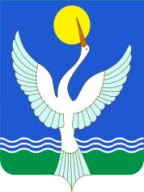                     СОВЕТ СЕЛЬСКОГО ПОСЕЛЕНИЯ  ЕРЕМЕЕВСКИЙ сельсоветМУНИЦИПАЛЬНОГО РАЙОНАЧишминскИЙ районРЕСПУБЛИКИ БАШКОРТОСТАН452172, с.Еремеево,  ул.Центральная, 18тел.: 2-47-00, 2-47-41